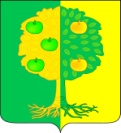 Советмуниципального образования Мичуринское сельское поселениеДинского района  От29.06.2017		                                                        №  185-35/3поселок АгрономО строительстве тротуара и линии уличного освещения в п. Кочетинский по ул. Динская на участке от дома № 29а до пересечения с автомобильной дорогой «ст. Динской – ст. Агроном»	В Совет муниципального образования Мичуринское сельское поселение обратился глава Мичуринского сельского поселения В.Ю. Иванов с инициативой проведения мероприятий и финансирования работ по строительству тротуара и линии уличного освещения в п. Кочетинский по ул. Динская на участке от дома № 29а до пересечения с автомобильной дорогой «ст. Динской – ст. Агроном» для исполнения представления от 13.06.2017 № 71/40-1144 Государственного инспектора безопасности дорожного движения по Динскому району «Об устранении причин и условий, угрожающих безопасности дорожного движения, согласно требованиям ГОСТ Р-52766-2007. 	В соответствии со ст. 83 Бюджетного кодекса Российской Федерации, Федеральным Законом от 06.10.2003 № 131-ФЗ «Об общих принципах организации местного самоуправления в Российской Федерации», решением Совета муниципального образования Мичуринское сельское поселение от 30.06.2016 № 118-25/3 «Об утверждении Положения о бюджетном процессе в Мичуринском сельском поселении», решением Совета Мичуринского сельского поселения от 22.12.2016 № 147-29/3 «О бюджете муниципального образования Мичуринское сельское поселение на 2017 год» в редакции от 25.05.2017 № 180-34/3, уставом муниципального образования Мичуринское сельское поселение Динского района, учитывая необходимость в сбалансированности местного бюджета, низкий уровень доходной части бюджета поселения в 2017 году, невозможностью в связи с этим выполнения финансирования мероприятий по реализации полномочий органов местного самоуправления в полном объеме, наличие коммерческого кредита для покрытия расходных обязательств и значительную, для местного бюджета 2017 года, сумму на проведение инициируемых мероприятий (3000000 руб., что составляет 9.9% от суммы доходов бюджета на 2017 год), Совет Мичуринского сельского поселения р е ш и л:Отклонить инициативу главы Мичуринского сельского поселения о проведении в 2017 году мероприятий по строительству тротуара и линии уличного освещения в п. Кочетинский по ул. Динская на участке от дома № 29а до пересечения с автомобильной дорогой «ст. Динской – ст. Агроном», в связи с отсутствием 	средств в бюджете поселения в 2017 году на данные цели. Рекомендовать администрации Мичуринского сельского поселения (Иванов) при формировании бюджета Мичуринского сельского поселения на 2018 год: включить указанные мероприятия в муниципальную программу «Повышение безопасности дорожного движения на территории Мичуринского сельского поселения»;учесть данные мероприятия и их финансирование на этапе формирования бюджета поселения на 2018 год;предусмотреть реализацию данных мероприятий в соответствии с бюджетным законодательством РФ и законодательством о закупках, выполнении работ и услуг для муниципальных нужд;предоставить настоящее решение в отдел ГИБДД ОМВД России по Динскому району.Контроль за исполнением настоящего решения возложить на комиссию Совета по промышленности, строительству, жилищно – коммунальному хозяйству, инвестиционным отношениям, гражданской обороне и ЧС (Конколович) и администрацию Мичуринского сельского поселения Динского района (Иванов).Настоящее решение вступает в силу со дня его подписания.Глава Мичуринского сельского поселения 								В.Ю. Иванов